Результаты диагностических исследований учителя-логопеда группы «Одуванчик»  МКДОУ д/с № 451 Фокеевой Е.А.При разработке диагностического инструментария  использовались работы  О.Е.  Грибовой, Т.Б. Филичевой, Т.В. Тумановой в контексте   «Примерной адаптированной программы коррекционно-развивающей работы в логопедической группе детского сада для детей с тяжелыми нарушениями речи (общим недоразвитием речи) с 3 до 7 лет», разработанной  в соответствии с ФГОС ДО  (автор Нищева Н.В.) 	На этой основе были сформулированы критерии оценки уровня речевого развития дошкольников с нарушением речи (низкий, средний, высокий), где отмечены следующие параметры: артикуляционная моторика, звукопроизношение, лексико-грамматический строй речи, связная речь, состояние фонематических процессов.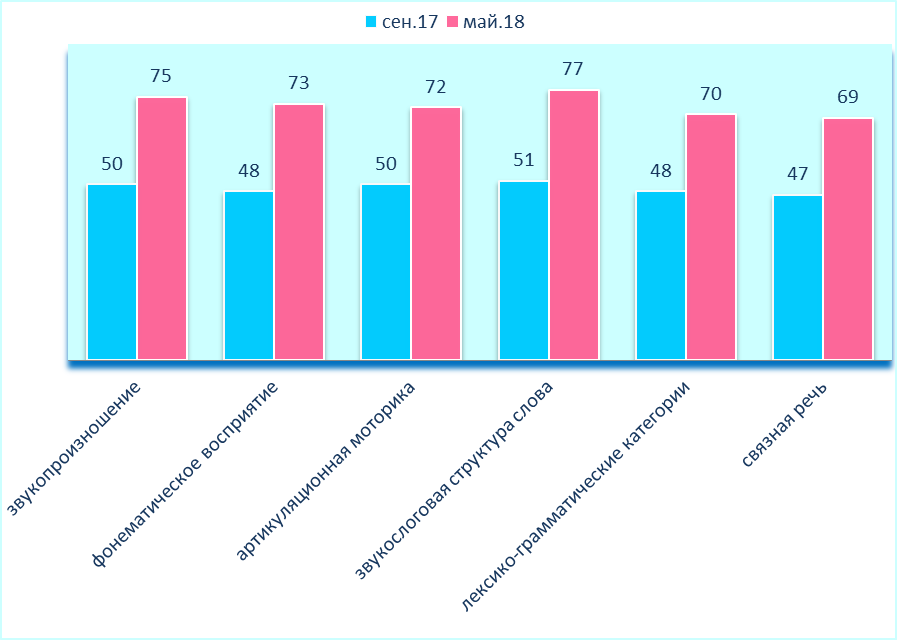 